г. Петропавловск-Камчатский		                     «17» февраля 2014 года Об утверждении перечня должностных лиц Министерства экономического развития, предпринимательства и торговли Камчатского края, имеющих право рассматривать дела об административных правонарушениях В соответствии с пунктом 3 части 2 статьи 23.50 Кодекса Российской Федерации об административных правонарушениях, статьей 6 Федерального закона от 22.11.1995 № 171-ФЗ «О государственном регулировании производства и оборота этилового спирта, алкогольной и спиртосодержащей продукции и об ограничении потребления (распития) алкогольной продукции», постановлением Правительства Камчатского края от 27.12.2012 № 590-П «Об утверждении Положения о Министерстве экономического развития, предпринимательства и торговли Камчатского края»ПРИКАЗЫВАЮ:1. Утвердить перечень должностных лиц Министерства экономического развития, предпринимательства и торговли Камчатского края, имеющих право рассматривать дела об административных правонарушениях, предусмотренных частью 2 статьи 14.6 (в части регулирования цен на этиловый спирт, алкогольную и спиртосодержащую продукцию), частями 2.1 и 3 статьи 14.16, статьями 14.19, 15.13, частью 6 статьи 19.4, частью 22 статьи 19.5 Кодекса Российской Федерации об административных правонарушениях, согласно приложению.2. Настоящий приказ вступает в силу с даты регистрации.3. Контроль за исполнением настоящего приказа оставляю за собой.Министр						          	                         Е.А. Панченко           Приложениек приказу   Министерства экономического развития, предпринимательства и торговли Камчатского края от«17» февраля 2014 № 77-пПеречень должностных лиц Министерства экономического развития, предпринимательства и торговли Камчатского края, имеющих право рассматривать дела об административных правонарушениях	1. Заместитель Министра – начальник отдела торговли, лицензирования и оборота алкогольной продукции.	2. В случае отсутствия Заместителя Министра – начальника отдела торговли, лицензирования и оборота алкогольной продукции – Заместитель Министра.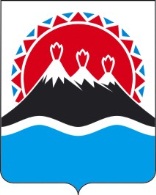 МИНИСТЕРСТВО ЭКОНОМИЧЕСКОГО РАЗВИТИЯ,ПРЕДПРИНИМАТЕЛЬСТВА И ТОРГОВЛИ КАМЧАТСКОГО КРАЯ(Минэкономразвития Камчатского края)ПРИКАЗ № 77-пМИНИСТЕРСТВО ЭКОНОМИЧЕСКОГО РАЗВИТИЯ,ПРЕДПРИНИМАТЕЛЬСТВА И ТОРГОВЛИ КАМЧАТСКОГО КРАЯ(Минэкономразвития Камчатского края)ПРИКАЗ № 77-п